Publicado en Madrid el 20/08/2018 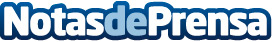 Ambiseint lanza una nueva campaña de concienciación de uso responsable del agua Ofrece un decálogo de consejos para corregir malos hábitos en el consumo de aguaDatos de contacto:Pura de RojasALLEGRA COMUNICACION91 434 82 29Nota de prensa publicada en: https://www.notasdeprensa.es/ambiseint-lanza-una-nueva-campana-de Categorias: Nacional Franquicias Marketing Sociedad Madrid Baleares Ecología http://www.notasdeprensa.es